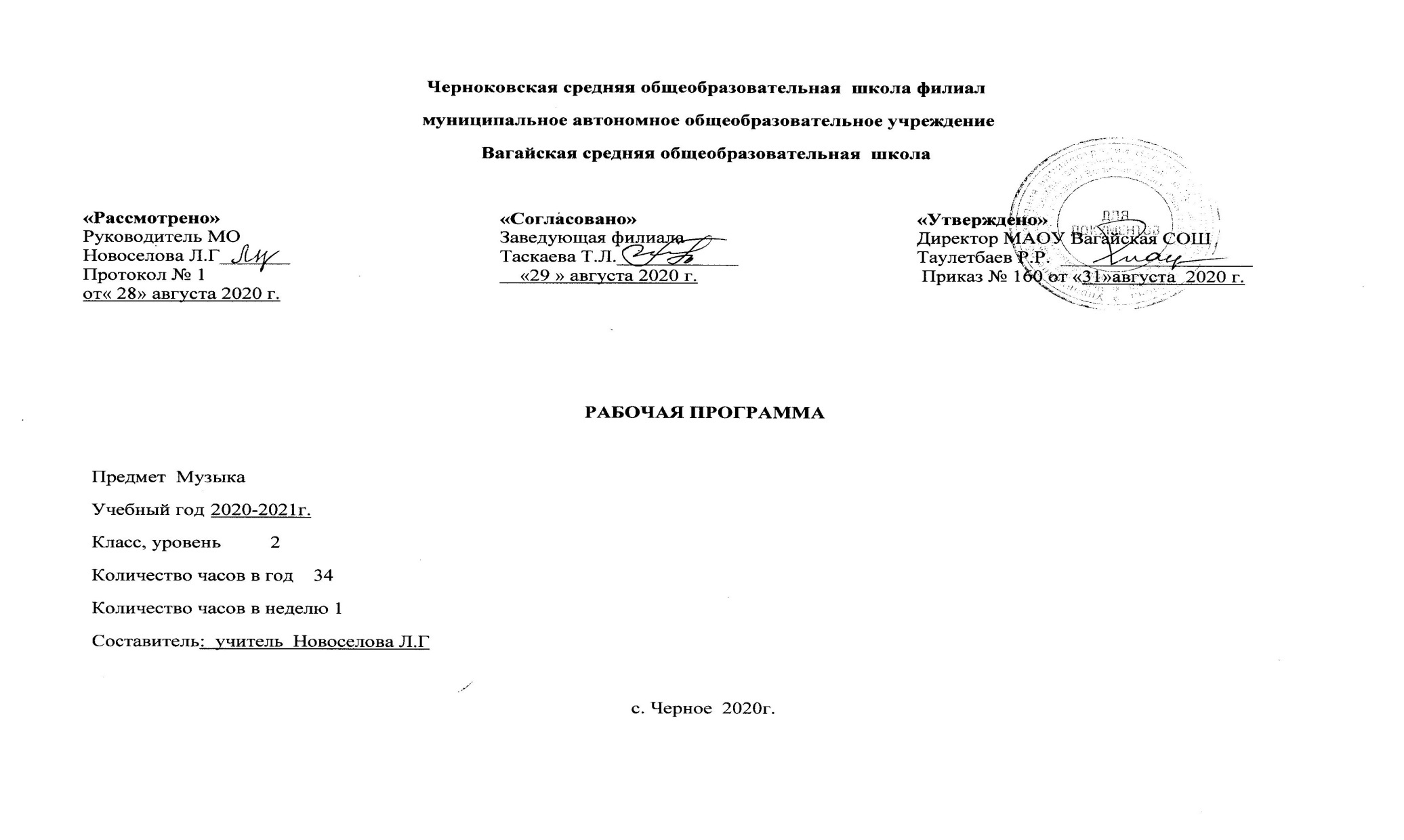 1.Планируемые результаты освоения учебного предметаЛичностные результаты1. Формирование основ гражданской идентичности, чувства гордости за свою Родину, осознание своей этнической и национальной принадлежности.2. Формирование основ национальных ценностей российского общества.3. Формирование целостного, социально ориентированного взгляда на мир в его органичном единстве и разнообразии природы, народов, культур и религий.4. Формирование уважительного отношения к истории и культуре других народов.5. Развитие мотивов учебной деятельности и формирование личностного смысла учения.6. Формирование эстетических потребностей, ценностей и чувств.7. Развитие навыков сотрудничества со взрослыми и сверстниками в разных социальных ситуациях, умения избегать конфликтов.8. Развитие этических чувств, доброжелательности и эмоционально- нравственной отзывчивости, понимания и сопереживания чувствам других людей.9. Наличие мотивации к творческому труду, работе на результат, бережному отношению к материальным и духовным ценностям.Предметные результаты1. Сфомированность первоначальных представлений о роли музыки в жизни человека, его духовно-нравственном развитии.2. Сформированность основ музыкальной культуры, в том числе на материале музыкальной культуры родного края, развитие художественного вкуса и интереса к музыкальному искусству и музыкальной деятельности.3. Умение воспринимать музыку и выражать своё отношение к музыкальному произведению.4. Использование музыкальных образов при создании театрализованных и музыкально-пластических композиций, исполнении вокально-хоровых произведений, в импровизации.Метапредметные результаты1. Овладение способностью принимать и сохранять цели и задачи учебной деятельности, поиска средств её осуществления.2. Освоение способов решения проблем творческого и поискового характера.3. Формирование умения планировать, контролировать и оценивать учебные действия в соответствии с поставленной задачей и условиями её реализации; определять наиболее эффективные способы решения.4. Формирование умения понимать причины успеха/неуспеха учебной деятельности и способности конструктивно действовать в ситуациях неуспеха.5. Освоение начальных форм познавательной и личностной рефлексии.6. Использование знаково-символических средств представления информации длясоздания моделей изучаемых объектов и процессов, схем решения учебных и практических задач.7. Активное использование речевых средств и средств информационных и коммуникационных технологий (ИКТ) для решения коммуникативных и познавательных задач.8. Использование различных способов поиска (в справочных источниках и открытом учебном информационном пространстве сети Интернет), сбора, обработки, анализа, организации, передачи и интерпретации информации в соответствии с коммуникативными и познавательными задачами и технологиями учебного предмета «Музыка»; в том числе умение вводить текст с помощью клавиатуры, фиксировать (записывать) в цифровой форме и анализировать изображения, звуки, измеряемые величины, готовить своё выступление и выступать с аудио-, видео- и графическим сопровождением; соблюдать нормы информационной избирательности, этики и этикета.9. Овладение навыками смыслового чтения текстов различных стилей и жанров в соответствии с целями и задачами.10. Осознанно строить речевое высказывание в соответствии с задачами коммуникации и составлять тексты в устной и письменной формах.11. Овладение логическими действиями сравнения, анализа, синтеза, обобщения, классификации по родовидовым признакам, установления аналогий и причинно-следственных связей, построения рассуждений, отнесения к известным понятиям.12. Готовность слушать собеседника и вести диалог; признавать возможность существования различных точек зрения и права каждого иметь свою; излагать своё мнение и аргументировать свою точку зрения и оценку событий.13. Определение общей цели и путей её достижения; договариваться о распределении функций и ролей в совместной деятельности; осуществлять взаимный контроль в совместной деятельности, адекватно оценивать собственное поведение и поведение окружающих.14. Готовность конструктивно разрешать конфликты посредством компромисса и сотрудничества.15. Овладение начальными сведениями о сущности и особенностях объектов, процессов и явлений действительности (природных, социальных, культурных, технических и др.) в соответствии с содержанием учебного предмета «Музыка».16. Овладение базовыми предметными и межпредметными понятиями, отражающими существенные связи и отношения между объектами и процессами.17. Умение работать в материальной и информационной среде начального общего образования (в том числе с учебными моделями).                                                                                    2.Содержание учебного предметаКак живёт музыка? (2 часа) Как живёт музыка? А теперь-вопросительные знаки.Сердце поэта(8 часов) Сердце поэта. Два полонеза. Давайте ждать и слушать! «Сольвейг» песня. «Утро» «Сочинение» «Пер Гюнт» Э. ГригВолшебная книга. Обобщающий урок по темам: как живет музыка? Сердце поэта.Все растет, все изменяется ( 4 урока) Все растет, все изменяется.Это Агния Барто и Сергей Прокофьев выдумали. Музыка живая! «Звуки человеческой речи делаются музыкой»Где родился, там и сгодился (11 часов) Где родился, там и сгодился Интонация Обобщение темы «Интонация» Люд честной Свадьба в деревне.Свадьба на сцене. Житие Ивана. Увертюра и хор «Славься!». Развитие музыки. Драматургия оперы. Обобщение темы: операДумать музыкой (9 часов) Думать музыкой. В гостях М. И Глинки. В гостях  у П. И. Чайковского Художественность песни Обобщающий урок по темам года3.Тематическое планирование  с указанием количества часов, отводимых на освоение каждой темы.№ п\п ТемаКол-во часов1Как живёт музыка?12А теперь-вопросительные знаки.13Сердце поэта. 14Два полонеза15Давайте ждать и слушать! «Сольвейг» песня26«Утро», «Сочине-ние», «Пер Гюнт»27Волшебная книга.18Обобщающий урок по темам: как живет музыка? Сердце поэта.19Все растет, все изменяется110Это Агния Барто и Сергей Прокофьев выдумали111Музыка живая!112«Звуки человеческой речи делаются музыкой»113Где родился, там и сгодился114Интонация115Обобщение темы «Интонация»116Люд честной117Свадьба в деревне.118Свадьба на сцене.119Житие Ивана120Увертюра и хор «Славься!».121Развитие музыки122Драматургия оперы123Обобщение темы: опера124Думать музыкой.125В гостях М. И Глинки.226В гостях  у П. И. Чайковского227Художественность песни228Обобщающий урок по темам года2ИтогоИтого34